ADNAN MENDERES ÜNİVERSİTESİ REKTÖRLÜĞÜ2013-2014 ÖĞRETİM YILI GÜZ YARIYILI LİSANSÜSTÜ EĞİTİMİ İÇİN BAŞVURU BİLGİLERİ VE ÖĞRENCİ KONTENJANLARI             Üniversitemizin lisansüstü programlarına 2013-2014 eğitim-öğretim  yılı güz yarıyılında, aşağıda belirtilen kontenjanlar dahilinde öğrenci alınacaktır.  YÜKSEK LİSANS PROGRAMLARI (Tezli, Tezsiz, İkinci Öğretim) BAŞVURU KOŞULLARI ve GEREKLİ BELGELER:DOKTORA PROGRAMLARI BAŞVURU KOŞULLARI ve GEREKLİ BELGELER:Yabancı Dil Sınavı Başvuru Tarihi22- 26 Temmuz 2013Yabancı Dil Sınavı31 Temmuz 2013Başvuru Tarihi05-19 Ağustos 2013Başvuru  Yeri Enstitüler Aydın Menderes Derslikleri ADÜ Merkez Yerleşkesi, Aytepe/AYDINAdayların http://www.adu.edu.tr/lisansustu adresinden sisteme vesikalık fotoğraflarını yükleyerek ön başvurularını yapmaları ve istenen belgelerle birlikte ilgili Enstitü Müdürlüğüne bizzat başvurmaları gerekmektedir. Sonuçlar mülâkat tarihinden sonra üç gün içerisinde http://www.adu.edu.tr adresinde ana sayfada duyurulacaktır.Adayların http://www.adu.edu.tr/lisansustu adresinden sisteme vesikalık fotoğraflarını yükleyerek ön başvurularını yapmaları ve istenen belgelerle birlikte ilgili Enstitü Müdürlüğüne bizzat başvurmaları gerekmektedir. Sonuçlar mülâkat tarihinden sonra üç gün içerisinde http://www.adu.edu.tr adresinde ana sayfada duyurulacaktır.DOKTORA PROGRAMLARIFen Bilimleri EnstitüsüMülâkat Tarihi ve Saati20 Ağustos 2013 saat 14.00Biyoloji, Kimya, Fizik, Anabilim Dalları  Fen-Edebiyat Fakültesi ADÜ Merkez Yerleşke, Aytepe/ AYDINMakine Mühendisliği Anabilim Dalı Aydın Menderes Derslikleri ADÜ Merkez Yerleşkesi, Aytepe/ AYDINBitki Koruma, Tarım Makinaları, Tarımsal Yapılar ve Sulama,  Tarla Bitkileri, Toprak Bilimi ve Bitki Besleme, Zootekni Anabilim Dalları Ziraat Fakültesi Güney Yerleşkesi, Çakmar/ AYDINSağlık Bilimleri EnstitüsüMülâkat Tarihi ve Saati21Ağustos 2013 saat 14.00Anatomi (Vet), *Besin Hijyeni ve Teknolojisi (Vet), Cerrahi (Vet), Doğum ve Jinekoloji (Vet), Fizyoloji (Vet), Hayvan Besleme ve Beslenme Hastalıkları (Vet), Histoloji-Embriyoloji (Vet), Mikrobiyoloji (Vet), Parazitoloji (Vet), Patoloji (Vet), Reprodüksiyon ve Suni Tohumlama (Vet) ve Zootekni (Vet) Anabilim Dalları; ADÜ Veteriner Fakültesi Işıklı Yerleşkesi, Işıklı/ AYDINTıbbi Parazitoloji Anabilim Dalı; ADÜ Tıp Fakültesi Hastanesi Parazitoloji Laboratuvarı Merkez Yerleşkesi,  Aytepe/ AYDINBiyofizik Anabilim Dalı; ADÜ Tıp Fakültesi Dekanlık Binası Biyofizik Laboratuvarı Merkez Yerleşkesi, Aytepe/ AYDIN*Yaşlı Sağlığı ve Bakımı; Sağlık Bilimleri Enstitüsü Aydın Menderes Derslikleri C Blok 1.Kat (ADÜ Merkez Yerleşkesi, Aytepe/ AYDIN*Anatomi (Tıp), Biyokimya(Tıp) *Histoloji ve Embriyoloji (Tıp), Biyoistatistik (Tıp),  *Tıbbi Biyoloji Anabilim Dalları; ADÜ Tıp Fakültesi Dekanlık Binası Merkez Yerleşkesi, Aytepe/ AYDIN*YÖK tarafından açılması kabul edildiği takdirde öğrenci alınacaktır.Sosyal Bilimler EnstitüsüMülâkat Tarihi ve Saati21Ağustos 2013 saat 14.00Arkeoloji, Sosyoloji, Felsefe, Klinik Psikoloji Anabilim Dalları Fen-Edebiyat Fakültesi ADÜ Merkez Yerleşkesi, Aytepe/AYDINEğitim Bilimleri Anabilim Dalı - (Eğitim Programları ve Öğretim) Eğitim Fakültesi ADÜ Merkez Yerleşkesi, Aytepe/AYDIN)                                                                           İşletme Anabilim Dalı,  Nazilli İİBF İsabeyli Yerleşkesi Nazilli/AYDINTurizm İşletmeciliği Anabilim Dalı - Candan Tarhan Bulvarı No:6 Kuşadası/AYDINYÜKSEK LİSANS PROGRAMLARIFen Bilimleri EnstitüsüMülâkat Tarihi ve SaatiTezli/Tezsiz İkinci Öğretim: 20 Ağustos 2013 Saat: 10.00Biyoloji, Fizik,  Kimya, Matematik Anabilim Dalları Fen-Edebiyat Fakültesi ADÜ Merkez Yerleşkesi, Aytepe/AydınMakine Mühendisliği Anabilim Dalı Aydın Menderes Derslikleri Binası ADÜ Merkez Yerleşkesi, Aytepe/Aydınİlköğretim Anabilim Dalı Fen Bilgisi Öğretmenliği Tezli ve İlköğretim Anabilim Dalı Fen Bilgisi Öğretmenliği Tezsiz Yüksek Lisans İkinci Öğretim Eğitim Fakültesi ADÜ Merkez Yerleşkesi, Aytepe/AydınBahçe Bitkileri, Bitki Koruma, Tarım Ekonomisi, Tarım Makinaları, Tarımsal Yapılar ve Sulama, Tarla Bitkileri, Toprak Bilimi ve Bitki Besleme, Zootekni Anabilim Dalları Ziraat Fakültesi Güney Yerleşkesi Çakmar/AydınSağlık Bilimleri EnstitüsüMülâkat Tarihi ve SaatiTezli/ İkinci Öğretim Tezsiz: 21 Ağustos 2013 Saat: 10.00Anatomi (Vet),  Besin Hijyeni ve Teknolojisi (Vet), Biyokimya (Vet), Cerrahi (Vet), Doğum ve Jinekoloji (Vet), Farmakoloji ve Toksikoloji (Vet), Fizyoloji (Vet), Hayvan Besleme ve Beslenme Hastalıkları (Vet), Histoloji-Embriyoloji (Vet), İç Hastalıkları (Vet), Mikrobiyoloji (Vet), Parazitoloji (Vet), Patoloji (Vet), Reprodüksiyon ve Suni Tohumlama (Vet), Viroloji (Vet) ve Zootekni (Vet) Anabilim Dalları; ADÜ Veteriner Fakültesi Işıklı Yerleşkesi, Işıklı / AydınBiyofizik Anabilim Dalı; ADÜ Tıp Fakültesi Dekanlık Binası Biyofizik Laboratuvarı Merkez Yerleşkesi, Aytepe/AydınCerrahi Hastalıkları Hemşireliği, Çocuk Sağlığı ve Hastalıları Hemşireliği, Doğum-Kadın Sağlığı ve Hastalıkları Hemşireliği, Ebelik, *Halk Sağlığı Hemşireliği, Hemşirelik Esasları,  İç Hastalıkları Hemşireliği, Ruh Sağlığı ve Hastalıkları Hemşireliği Anabilim Dalları;  ADÜ Aydın Sağlık Yüksekokulu Merkez/ Aydın*Yaşlı Sağlığı ve Bakımı; Sağlık Bilimleri Enstitüsü Aydın Menderes Derslikleri C Blok 1.Kat (ADÜ Merkez Yerleşkesi, Aytepe/Aydın)Anatomi (Tıp), Biyokimya,  Histoloji ve Embriyoloji (Tıp), *Histoloji ve Embriyoloji (Tıp II. Öğrt.TezsizY.L.), Biyoistatistik (Tıp), Fizyoloji (Tıp), Fizyoloji (Tıp II. Öğrt. Tezsiz Y.L.) *Tıbbi Biyoloji Anabilim Dalları; ADÜ Tıp Fakültesi Dekanlık Binası Merkez Yerleşkesi, Aytepe/Aydın*YÖK tarafından açıldığı kabul edildiği takdirde öğrenci alınacaktır.Sosyal Bilimler EnstitüsüMülâkat Tarihi ve SaatiTezli Yüksek Lisans:  21 Ağustos 2013 Saat: 10.00Arkeoloji, Sosyoloji, Felsefe,  Türk Dili ve Edebiyatı  Anabilim Dalları Fen-Edebiyat Fakültesi ADÜ Merkez Yerleşkesi, Aytepe/AYDINEğitim Bilimleri, İlköğretim Anabilim Dalları Eğitim Fakültesi ADÜ Merkez Yerleşkesi Aytepe/AYDINİşletme, İşletme Muhasebe Finansman, İktisat, Maliye, Kamu Yönetimi, Uluslararası İlişkiler  Anabilim Dalları   Nazilli İİBF İsabeyli Yerleşkesi Nazilli/AYDINTurizm İşletmeciliği Anabilim Dalı, Candan Tarhan Bulvarı No:6 Kuşadası/AYDINMülâkat Tarihi ve Saatiİkinci Öğretim Tezsiz Yüksek Lisans Programları: 22 Ağustos 2013 Saat: 09,30Eğitim Bilimleri, İlköğretim Anabilim Dalları Eğitim Fakültesi ADÜ Merkez Yerleşkesi, Aytepe/AYDINİşletme, İktisat, Maliye, Kamu Yönetimi Anabilim Dalları Nazilli İİBF İsabeyli Yerleşkesi Nazilli/AYDINKesin Kayıt, II. Öğretim Öğrenim ücreti Yatırma, Ders Kaydı Yaptırma TarihiDoktora Programı ve Yüksek Lisans Programı (Tezli - Tezsiz İkinci Öğretim)  20-29 Ağustos 20132013-2014 Eğitim-Öğretim Yılı Güz yarıyılına ait ikinci öğretim tezsiz yüksek lisans programı için öğrenim ücreti dekontu.(2 Adet)Kesin Kayıt YeriEnstitüler Aydın Menderes Derslikleri ADÜ Merkez Yerleşkesi, Aytepe/AYDINBaşvuru Koşulları AçıklamaGerekli Belgeler1) Lisans mezuniyet not ortalamasının yüz tam not üzerinden en az 60 puan olması. (Sosyal Bilimler Enstitüsü hariç)Öğrenci mezun olduğu üniversiteden mezuniyet not ortalamalarını 4’lük sistemden 100’lük sisteme dönüştürülmüş haliyle belgeli olarak getirmediği takdirde, YÖK’ün not değişim tablosu esas alınır.Not dönüşüm tablosuna www.yok.gov.tr/content/view/69/98 adresinden ulaşılabilir. Lisans diplomasının aslı veya üniversite tarafından onaylı örneği.Lisans not ortalaması ve not dökümü belgesinin aslı veya üniversite tarafından onaylı örneği.2) Başvurduğu programın puan türünde Akademik Personel ve Lisansüstü Eğitimi Giriş Sınavından (ALES) en az 55 puan almış olması, Temel Tıp Bilimlerine başvuracak adayların TUS’dan 45 temel tıp puanı almış olması.Tıp Fakültesi mezunları ALES yerine TUS puanıyla başvurabilir.ALES/TUS veya eşdeğer sayılan sınavların sonuç belgesi ve fotokopisi.3) ÜDS, KPDS,YDS’den en az 40 veya eş değeri bir yabancı dil sınavından buna denk bir puan  veya Üniversitenin Yabancı Diller Yüksekokulu tarafından yapılacak olan yabancı dil yeterlik sınavından  Yüksek lisans başvurusu  için en az 40 puan, hazırlık sınıfından muaf olmak için en az 70 puan  aldıklarını gösteren belge.İlgili anabilim dalları, yüksek lisans programlarına başvurularda belirli bir yabancı dil puanı şartı koyabilirler.ÜDS/KPDS/YDS veya eşdeğeri sayılan sınavın ya da Yabancı Diller Yüksekokulu tarafından yapılan sınava ait yabancı dil sonuç belgesi.(Yabancı dil koşulu isteyen Anabilim Dalları için.)Kısa özgeçmiş, 2 adet vesikalık fotoğraf, nüfus cüzdanının aslı ve 2 adet fotokopisi.Erkek adaylar için askerlik belgesi beyanı. Adli sicil kaydına ilişkin beyan.Başvuru Koşulları AçıklamaGerekli Belgeler1) Doktora programlarına lisans derecesiyle başvuran adayların lisans not ortalamasının 4 üzerinden en az 3 veya muadili bir puan (Sağlık Bilimleri Enstitüsü Doktora Programları için 100 tam puan üzerinden 80 puan), Tezli Yüksek Lisans mezunlarının 100 tam puan üzerinden en az 75 puan ve hazırlık sınıfları hariç en az on yarıyıl süreli fakültelerin mezunlarının 100 tam puan üzerinden en az 60 puan not ortalamasına  sahip olmaları,   Lisans ve/veya tezli yüksek lisans diploması aslı veya Üniversite tarafından onaylı örneği.    Lisans ve/veya yüksek lisans not ortalaması ve not dökümü aslı veya Üniversite tarafından onaylı örneği.2) Başvurulan programın puan türünde Yüksek Lisans diplomasıyla başvuranlarda veya hazırlık sınıfları hariç en az 10 yarıyıl süreli fakültelerden mezunların başvurularında ALES’ten en az 55 puan, lisans diplomasıyla başvuranlarda ise en az 80 puan almış olmaları; Temel Tıp Bilimleri ile Klinik Tıp Bilimlerine başvuracak adayların TUS’dan 50 Puan almaları gerekmektedir.Yüksek Lisans eğitimini tamamladıktan sonra Doktora Eğitimine en fazla bir (1) yarıyıl ara vererek başvuruda bulunanlardan yeniden ALES belgesi istenmez. TUS/ALES veya eşdeğer sayılan sınavların sonuç belgesi.3) ÜDS/KPDS/YDS’den 55 veya eşdeğeri bir yabancı dil sınavından buna denk puana sahip olmaları gerekir. ÜDS/KPDS/YDS veya eşdeğer yabancı dil belgesi.Kısa özgeçmiş, 2 adet vesikalık fotoğraf, nüfus cüzdanının aslı ve 2 adet fotokopisi.Erkek adaylar için askerlik belgesi beyanı.Adli sicil kaydına ilişkin beyan.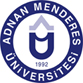 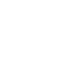 